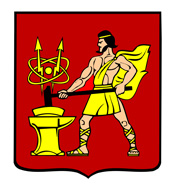 АДМИНИСТРАЦИЯ ГОРОДСКОГО ОКРУГА ЭЛЕКТРОСТАЛЬМОСКОВСКОЙ ОБЛАСТИПОСТАНОВЛЕНИЕ25.09.2020 № 610/9О приватизации посредством публичного предложения в электронной форме имущества, находящегося в собственности городского округа Электросталь Московской областиВ соответствии со ст. 217 Гражданского кодекса Российской Федерации, Федеральным законом от 06.10.2003 № 131-ФЗ «Об общих принципах организации местного самоуправления в Российской Федерации», Федеральным законом от 21.12.2001 № 178-ФЗ «О приватизации государственного и муниципального имущества»,   постановлением Правительства Российской Федерации от 27.08.2012 № 860 «Об организации и проведении продажи государственного или муниципального имущества в электронной форме», Соглашением   о взаимодействии при подготовке, организации и проведении торгов и иных конкурентных процедур между Комитетом по конкурентной политике Московской области, Государственным казенным учреждением Московской области «Региональный центр торгов» и Администрацией городского округа Электросталь Московской области от 29.06.2015 № 64-29-06/2015, Прогнозным планом приватизации муниципального имущества на 2020 год, утвержденным решением Совета депутатов городского округа Электросталь    Московской    области    от    26.02.2020       №   415/70, протоколом   № ПЭ-ЭС/20-1474 от 14.09.2020, Администрация городского округа Электросталь Московской области ПОСТАНОВЛЯЕТ:1. Приватизировать муниципальное имущество: нежилое помещение (гаражный бокс № 587), кадастровый номер 50:46:0040202:168, общей площадью 24,10 кв.м., адрес объекта: Московская область, город Электросталь, в районе стадиона «Авангард», бокс 587, путем  продажи посредством публичного предложения в электронной форме.2. Установить начальную цену продажи имущества - нежилого помещения (гаражный бокс № 587), кадастровый номер 50:46:0040202:168, общей площадью 24,10 кв.м., адрес объекта: Московская область, город Электросталь, в районе стадиона «Авангард», бокс 587 – 235 601 (двести тридцать пять  тысяч  шестьсот один) рубль 00 копеек (с учетом НДС). 3. Установить величину снижения цены первоначального предложения («шаг понижения») в фиксированной сумме, составляющей  2 (два) процента от начальной цены продажи имущества для нежилого помещения (гаражный бокс № 587), кадастровый номер 50:46:0040202:168, общей площадью 24,10 кв.м., адрес объекта: Московская область, город Электросталь, в районе стадиона «Авангард», бокс 587 - в сумме 4 712 (четыре тысячи семьсот двенадцать) рублей 02 копейки.4. Установить «шаг аукциона» в фиксированной сумме, составляющей 50 (пятьдесят) процентов  «шага понижения» для нежилого помещения (гаражный бокс       № 587), кадастровый номер 50:46:0040202:168, общей площадью 24,10 кв.м., адрес объекта: Московская область, город Электросталь, в районе стадиона «Авангард», бокс 587 – в сумме     2 356 (две тысячи триста пятьдесят шесть) рублей 01 копейка.5. Определить минимальную цену предложения (цена отсечения) в размере 50 (пятьдесят) процентов от начальной цены продажи для нежилого помещения (гаражный бокс       № 587), кадастровый номер 50:46:0040202:168, общей площадью 24,10 кв.м., адрес объекта: Московская область, город Электросталь, в районе стадиона «Авангард», бокс 587– в сумме   117 800 (сто семнадцать тысяч восемьсот) рублей 50 копеек.6. Определить задаток в размере 20 (двадцать) процентов от начальной цены продажи имущества для нежилого помещения (гаражный бокс № 587), кадастровый номер 50:46:0040202:168, общей площадью 24,10 кв.м., адрес объекта: Московская область, город Электросталь, в районе стадиона «Авангард», бокс 587, в размере 47 120  (сорок семь тысяч сто двадцать) рублей 20 копеек.7. В качестве органа, уполномоченного на осуществление функций по организации и проведению аукционов по продаже имущества, указанного в п.1 настоящего постановления определить Комитет по конкурентной политике Московской области.8. Установить существенные условия договора купли-продажи имущества, указанного в п.1 настоящего постановления:8.1. срок оплаты по итогам аукциона – единовременное внесение всей суммы стоимости имущества в течение 10-ти календарных дней с даты подписания договора по реквизитам, указанным в договоре купли-продажи;8.2. срок передачи объекта – не позднее чем через 30 (тридцать) дней после дня полной оплаты стоимости имущества.9. Комитету имущественных отношений Администрации городского округа Электросталь Московской области (Головина Е.Ю.):9.1. подготовить необходимые материалы на имущество, указанное в п.1 настоящего постановления, внести данные в подсистему АРИП ЕАСУЗ МО и передать для проведения аукциона в Комитет по конкурентной политике Московской области;9.2. опубликовать информационное сообщение о проведение аукциона по продаже имущества, указанного в п.1. настоящего постановления на официальном сайте не менее чем за 30 дней до проведения аукциона;9.3. обеспечить участие представителей Комитета имущественных отношений Администрации городского округа Электросталь Московской области  в работе комиссии по проведению аукциона по продаже имущества, указанного в п.1. настоящего постановления;9.4. обеспечить заключение договоров купли-продажи имущества, указанного в п.1 настоящего постановления с победителем аукциона (Покупателем) и совершить иные действия, связанные с переходом права собственности на него;9.5. осуществить в установленном порядке передачу имущества, указанного в п.1. настоящего постановления, победителю аукциона (Покупателю) после его полной оплаты.10. Разместить настоящее постановление на официальном сайте городского округа Электросталь Московской области в сети «Интернет» (www.electrostal.ru).11. Постановление Администрации городского округа Электросталь Московской области от 26.05.2020 № 331/5  №  «О проведении аукциона по продаже муниципального имущества, находящегося в собственности городского округа Электросталь Московской области» признать утратившим силу.12. Контроль за исполнением настоящего постановления оставляю за собой.Временно исполняющий полномочияГлавы городского округа                                                                                        И.Ю. Волкова